               2022-2023 Annual Pre-Service Orientation Training Checklist-Volunteer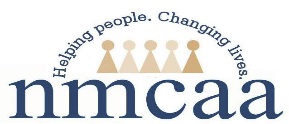  Name: ______________________________________ Site: ________________________ Position: ____________________   Volunteer Signature: ________________________________________________________________  Date: _______________________  Lead Teacher Signature: _____________________________________________________________ Date: _______________________  Distribution:  Center keeps a copy of submitted forms in volunteer files._  6/22                             P:\Head Start Files\APOT\ APOT Docs\2022 2023 HS GSRP APOT Checklist Volunteer SUBMITIn FilePersonnel Information and Credentials (Volunteers Complete Emergency Contact Information.)Staff and Volunteer Mandated Reporting Policy Confidentiality PolicyNMCAA Child Development Programs Code of Conduct – 1302.90 (c)Proof of Vaccination or Waiver (Distribute only to HR)N/AReviewedReviewedCornerstones of Culture Cornerstones of Culture Child Protection Law and Mandated Reporter Training (Video) https://www.nmcaahs.com/annual-pre-service-orientation-and-training.html Child Protection Law and Mandated Reporter Training (Video) https://www.nmcaahs.com/annual-pre-service-orientation-and-training.html NMCAA Child Development Program Guidance PolicyNMCAA Child Development Program Guidance PolicyVolunteer Screening and Supervision PolicyVolunteer Screening and Supervision PolicyNMCAA Head Start COVID-19 Vaccine Policy and ProcedureNMCAA Head Start COVID-19 Vaccine Policy and ProcedureWhat is InKind?, Volunteer/Donation Form for In Kind & Sample, Classroom Sign In/Sign Out LogWhat is InKind?, Volunteer/Donation Form for In Kind & Sample, Classroom Sign In/Sign Out LogAdditional On-Site TrainingAdditional On-Site TrainingVolunteer Classroom Tour-Volunteer Files, Storage of Personal Items, Other Forms As NeededVolunteer Classroom Tour-Volunteer Files, Storage of Personal Items, Other Forms As Needed